Коми Республикаын «Сыктывдін»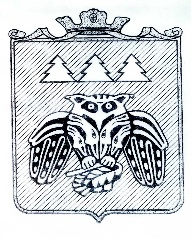 муниципальнӧйрайонсаадминистрациялӧнШУÖМПОСТАНОВЛЕНИЕадминистрации муниципального района «Сыктывдинский» Республики Комиот 30 августа 2021 года                                                                                               № 8/1051О начале отопительного сезона  2021-2022 гг.       Руководствуясь пунктом 5 Правил предоставления коммунальных услуг собственникам и пользователям помещений в многоквартирных домах и жилых домов, утвержденных постановлением Правительства Российской Федерации от 06 мая 2011 года №354, приказом Министерства энергетики Российской Федерации от 12 марта 2013 г. № 103 «Об утверждении правил оценки готовности к отопительному периоду», пунктом 11.7 Правил технической эксплуатации тепловых энергоустановок, утвержденных приказом Министерства энергетики Российской Федерации от 24 марта 2003 года №115, администрация муниципального района «Сыктывдинский» Республики КомиПОСТАНОВЛЯЕТ:1.Рекомендовать руководителям теплоснабжающих организаций начать:1.1.Проведение комплекса мероприятий по проверке готовности систем отопления и системы теплоснабжения с 1 сентября 2021 года.1.2.  Отопительный периодна объектах образования, здравоохранения, культуры, жилого фонда с 1 сентября 2021 года.2. Сроки подачи тепла потребителям могут быть изменены в оперативном порядке:- на более поздний срок, если в течение пяти суток среднесуточная температура наружного воздуха выше + 8º С;- на более ранний срок, если в течение пяти суток среднесуточная температура наружного воздуха ниже + 8º С.3. Руководителям теплоснабжающих организаций обеспечить создание нормативных запасов топлива на котельных (мазут, уголь, дрова/щепа, пеллеты/брикеты) в срок до 1 октября 2021 года.4. Считать для теплоснабжающих организаций обязательным условием разрешения на отпуск тепловой энергии управляющим компаниям, учреждениям, организациям, предприятиям наличие Паспорта готовности объекта к работе в осенне-зимний период.5. Контроль за исполнением данного постановления оставляю за собой.6. Настоящее постановление вступает в силу со дня его подписания и подлежит официальному опубликованию.Заместитель руководителяадминистрациимуниципального района «Сыктывдинский»                                                   А.В. Коншин